Завдання для дистанційного навчання з української мови з 19.04  – 30.04. 20216 клас                 Українська моваТема 1: Тексти різних типів: розповідь, опис, міркування.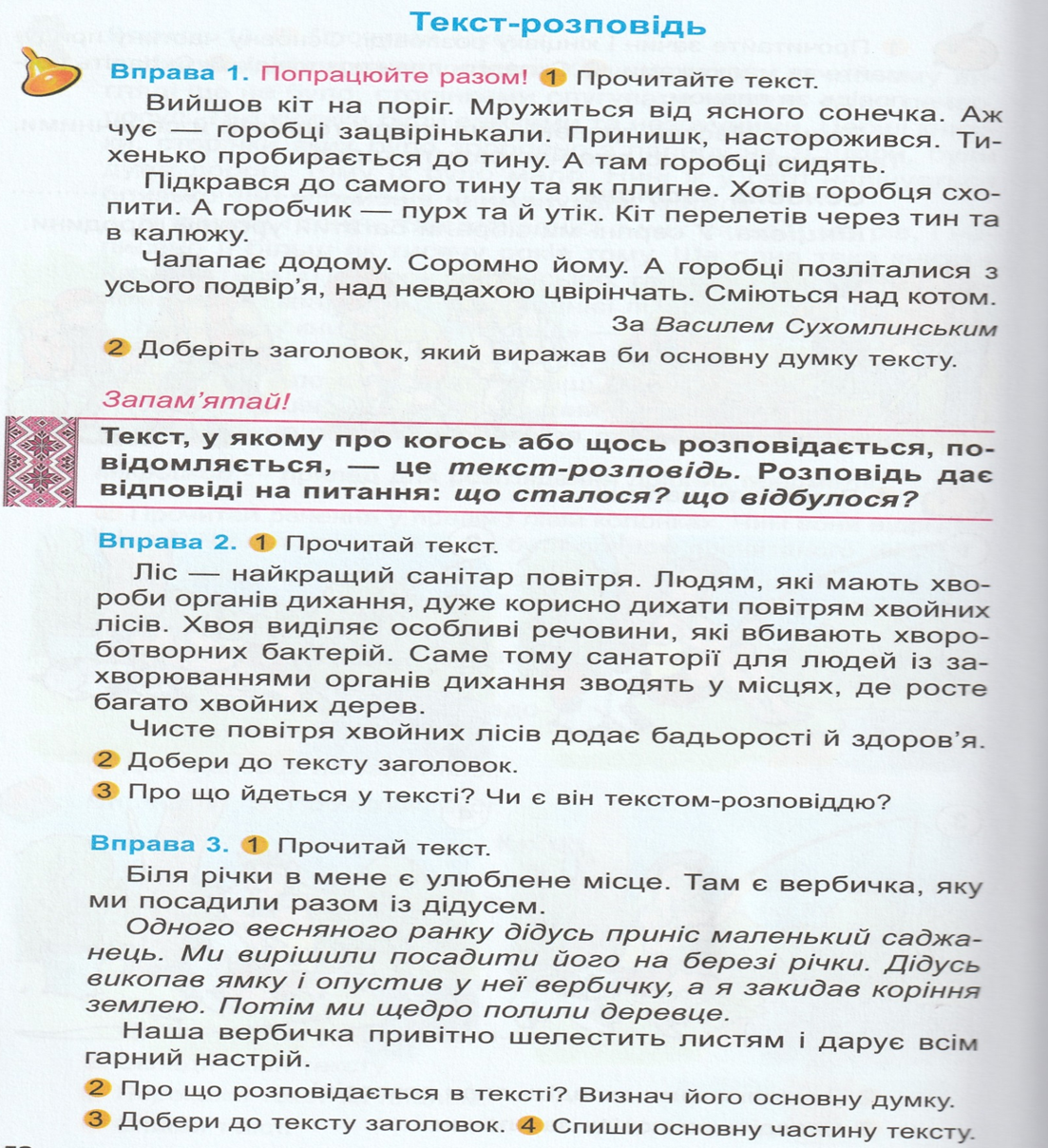 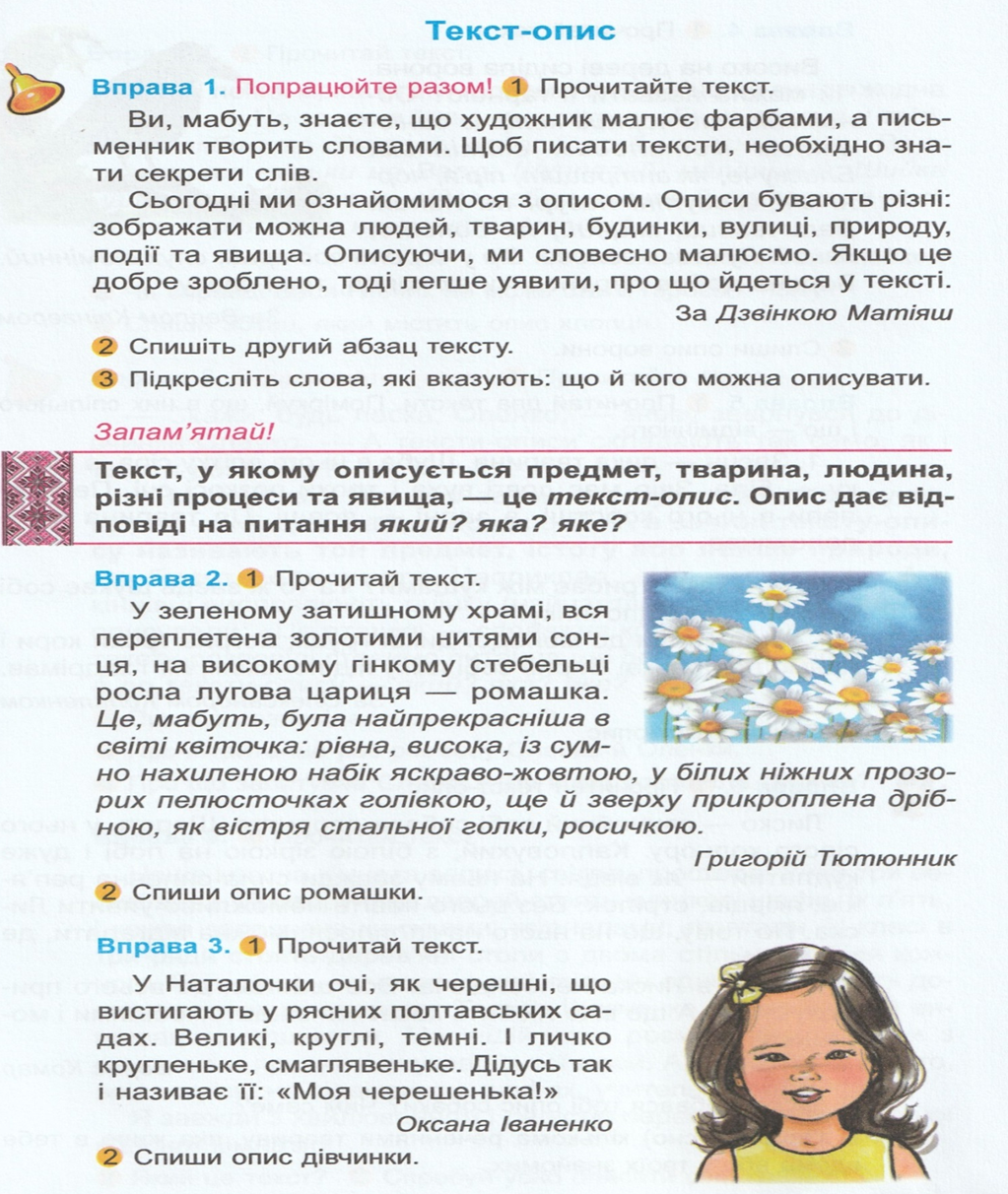 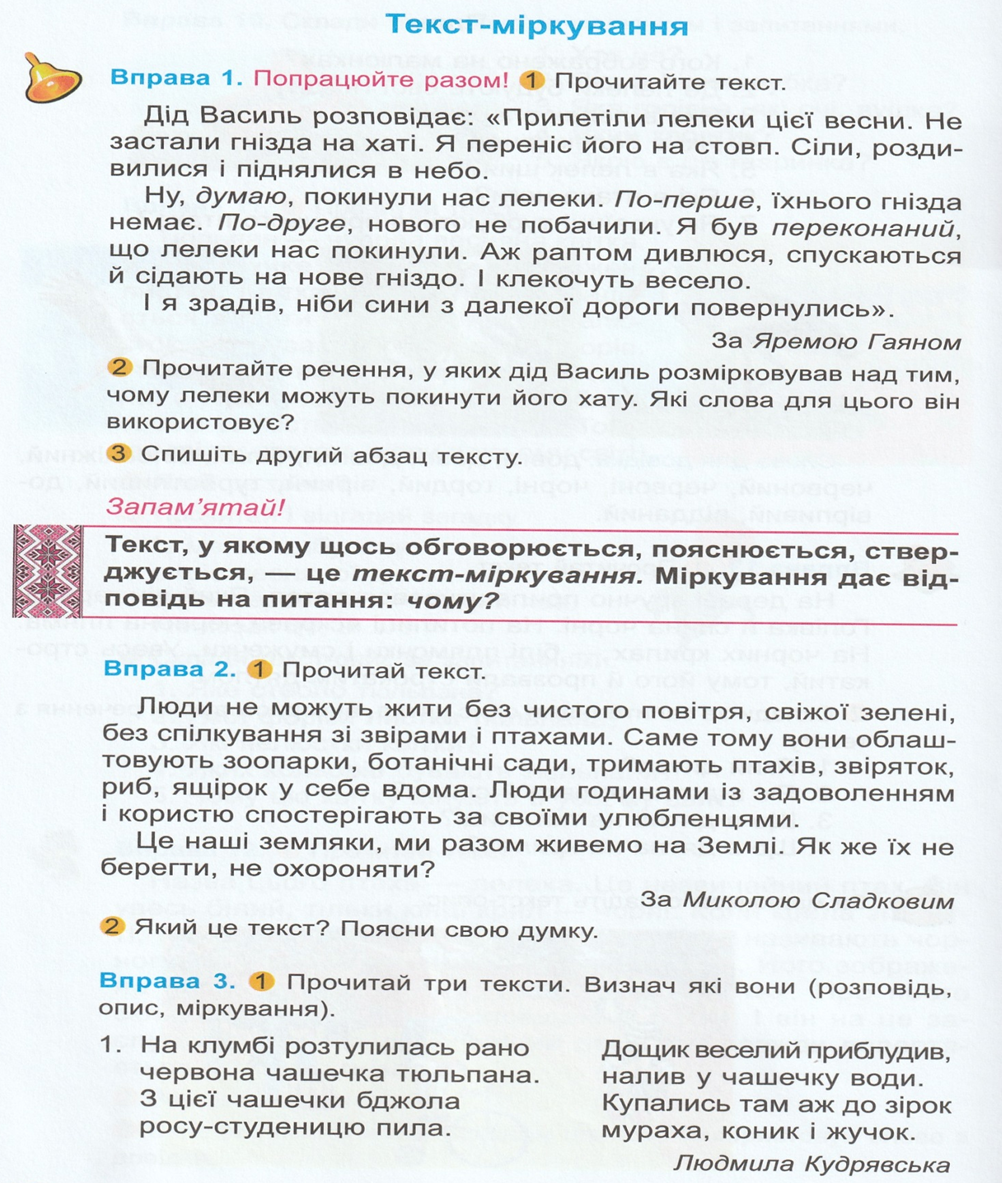 Тема 2: Практичні вправи на визначення типів текстів. Відновлення текстів з деформованою будовою.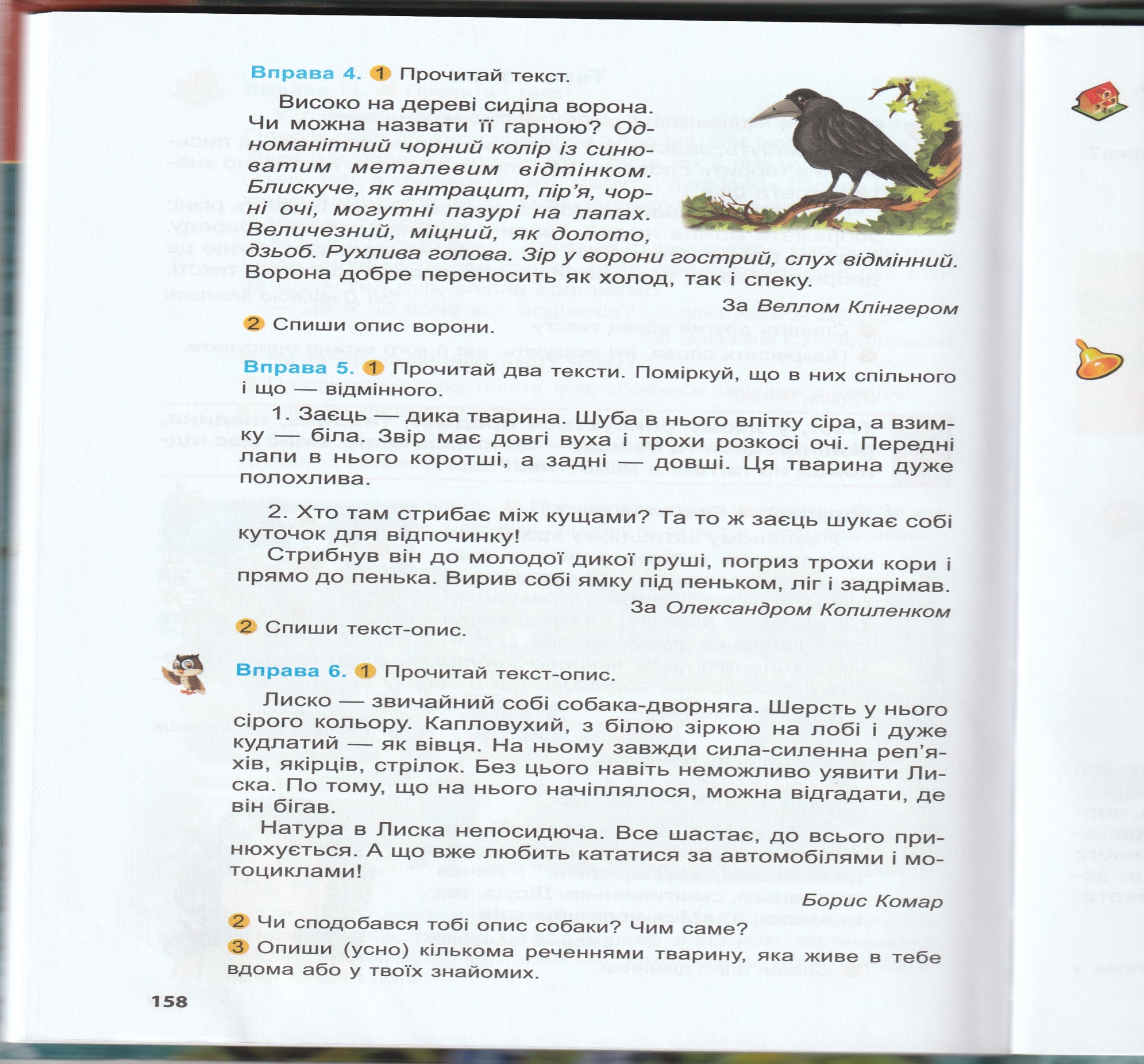 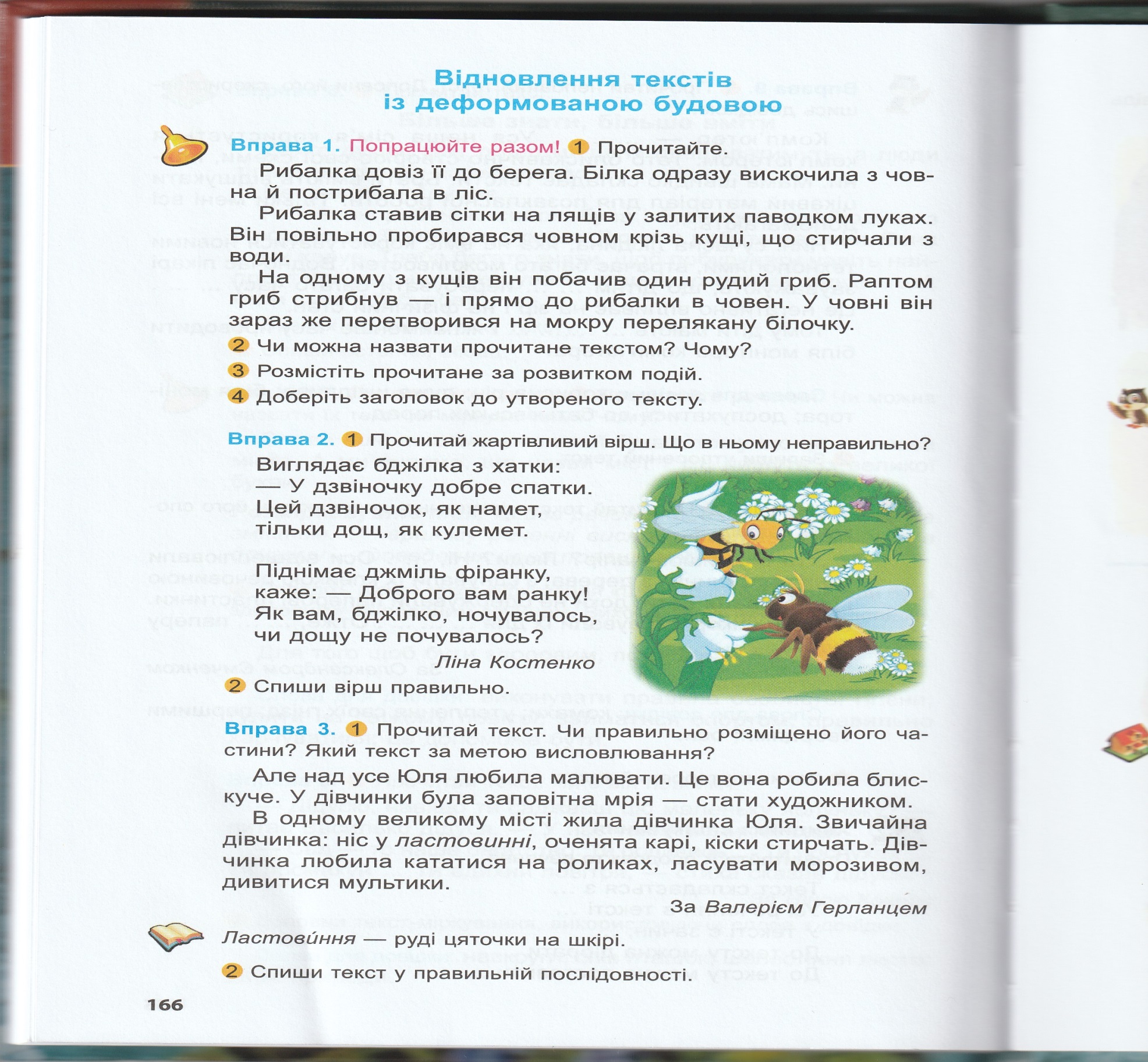 Українська література.Тема: Читання і обговорення творів.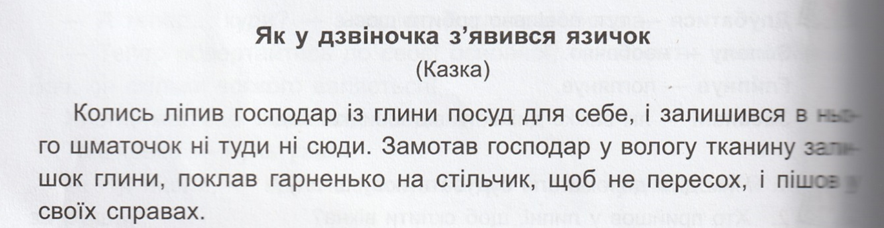 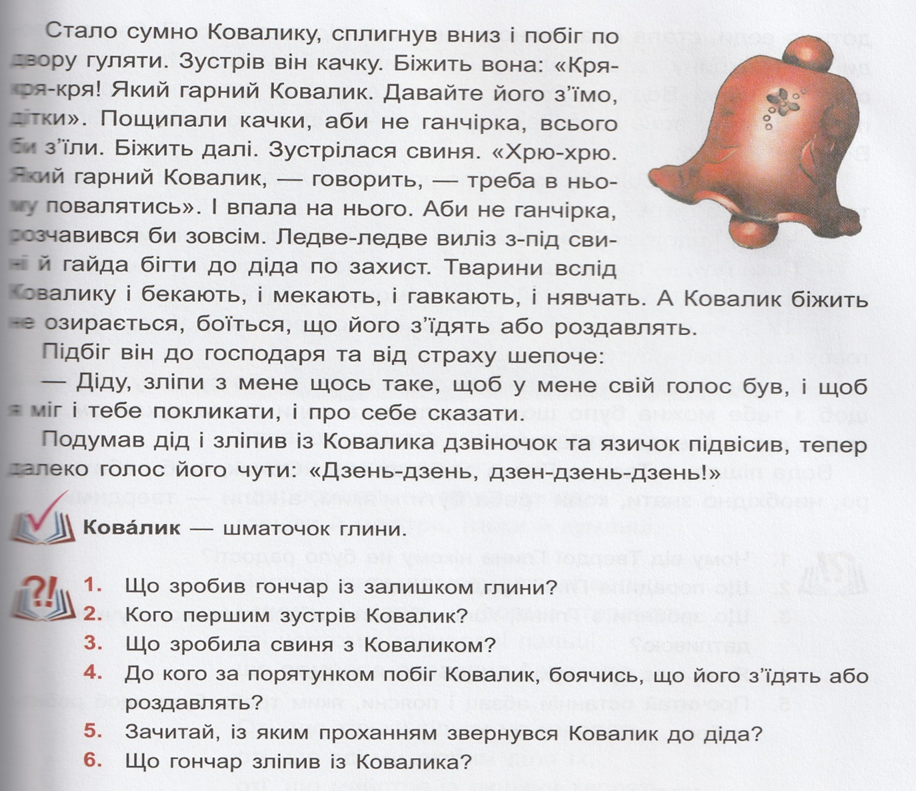 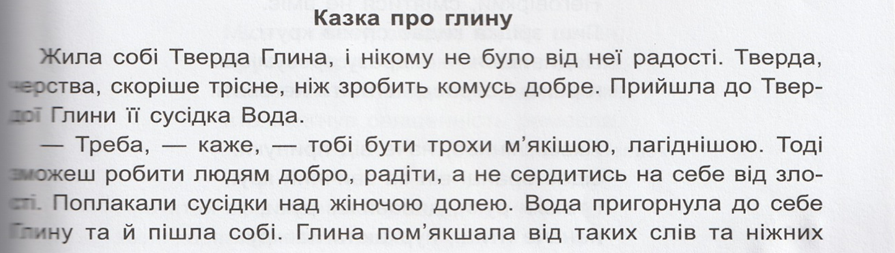 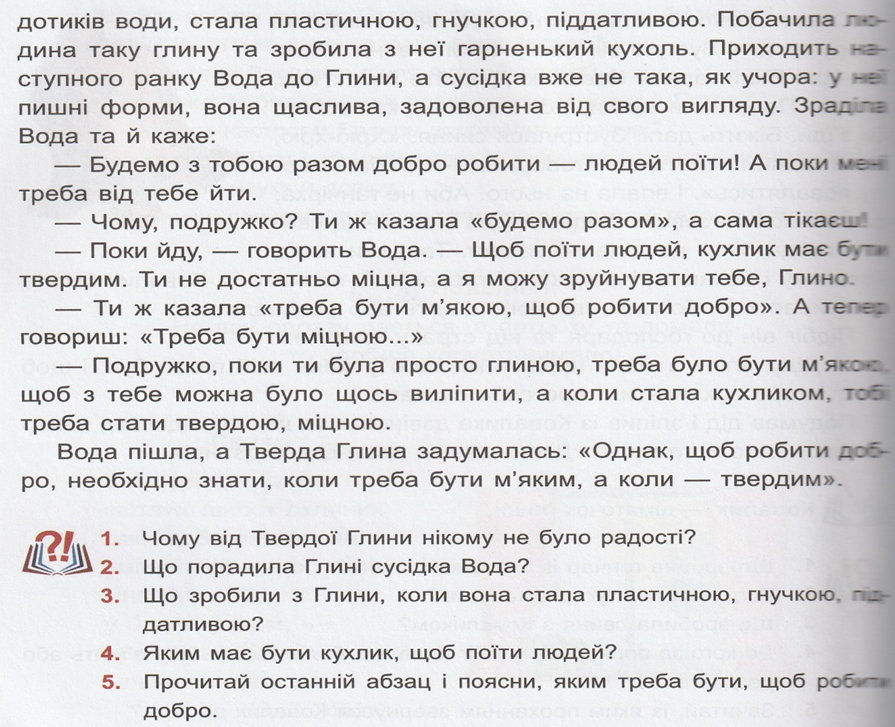 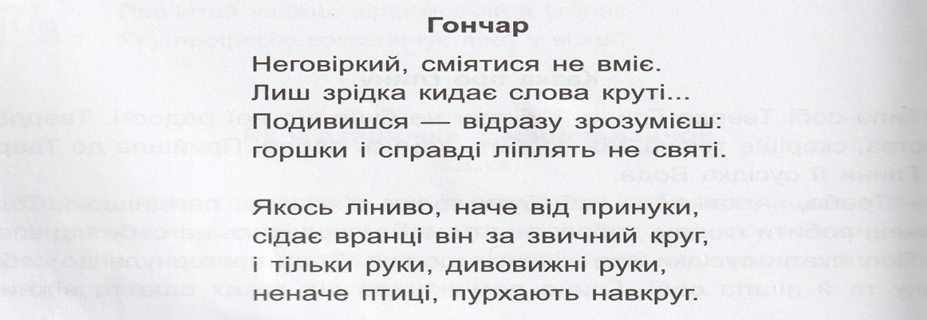 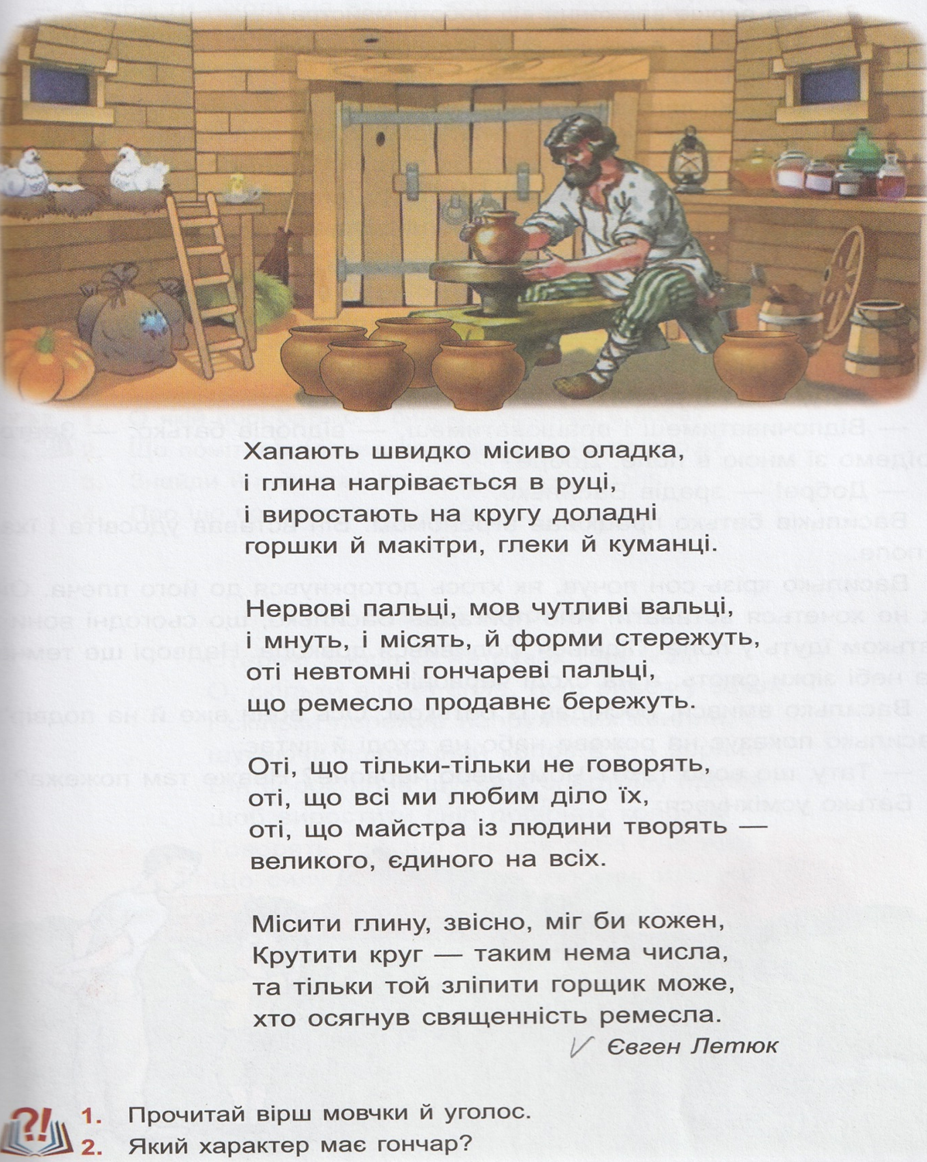 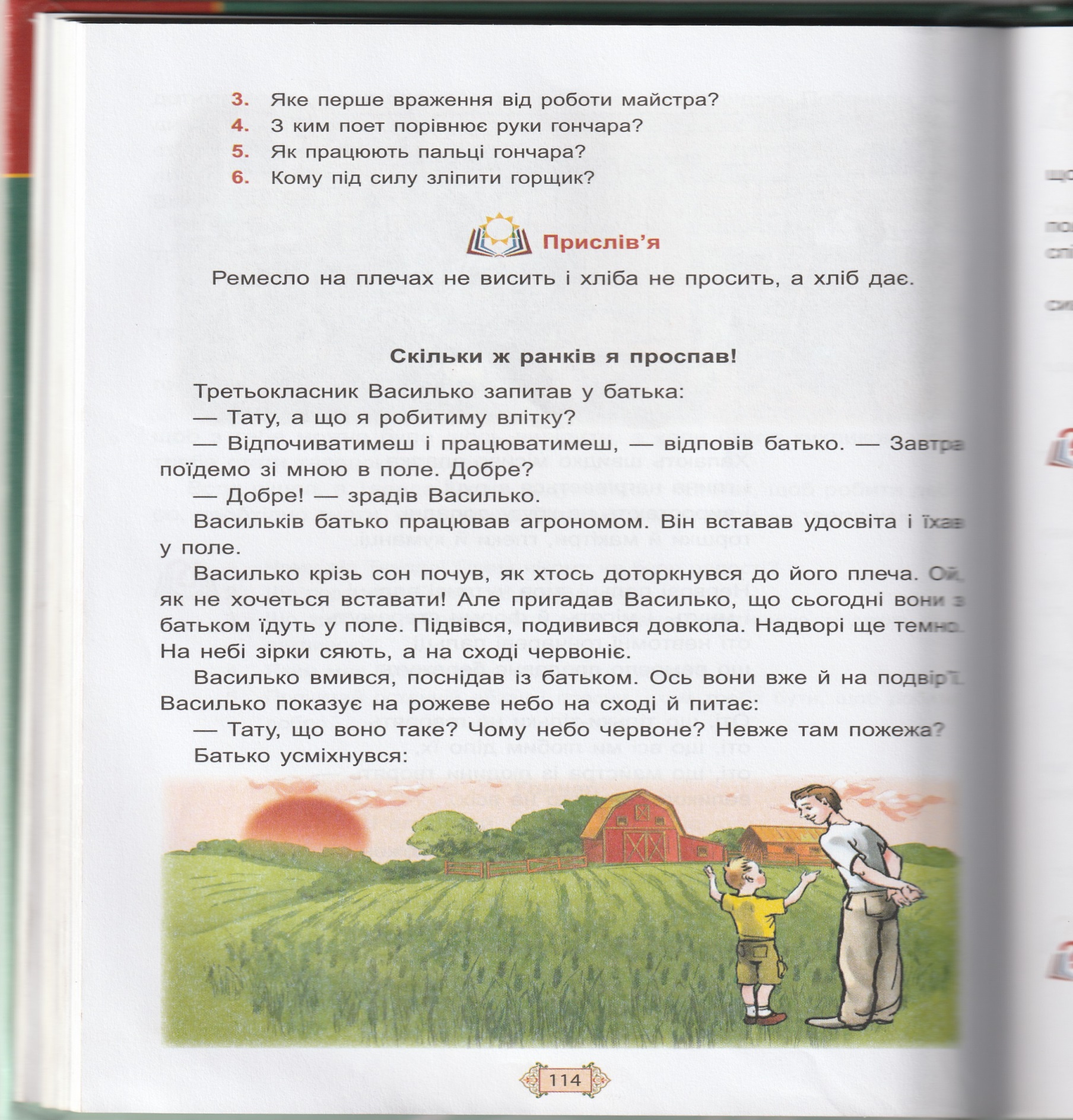 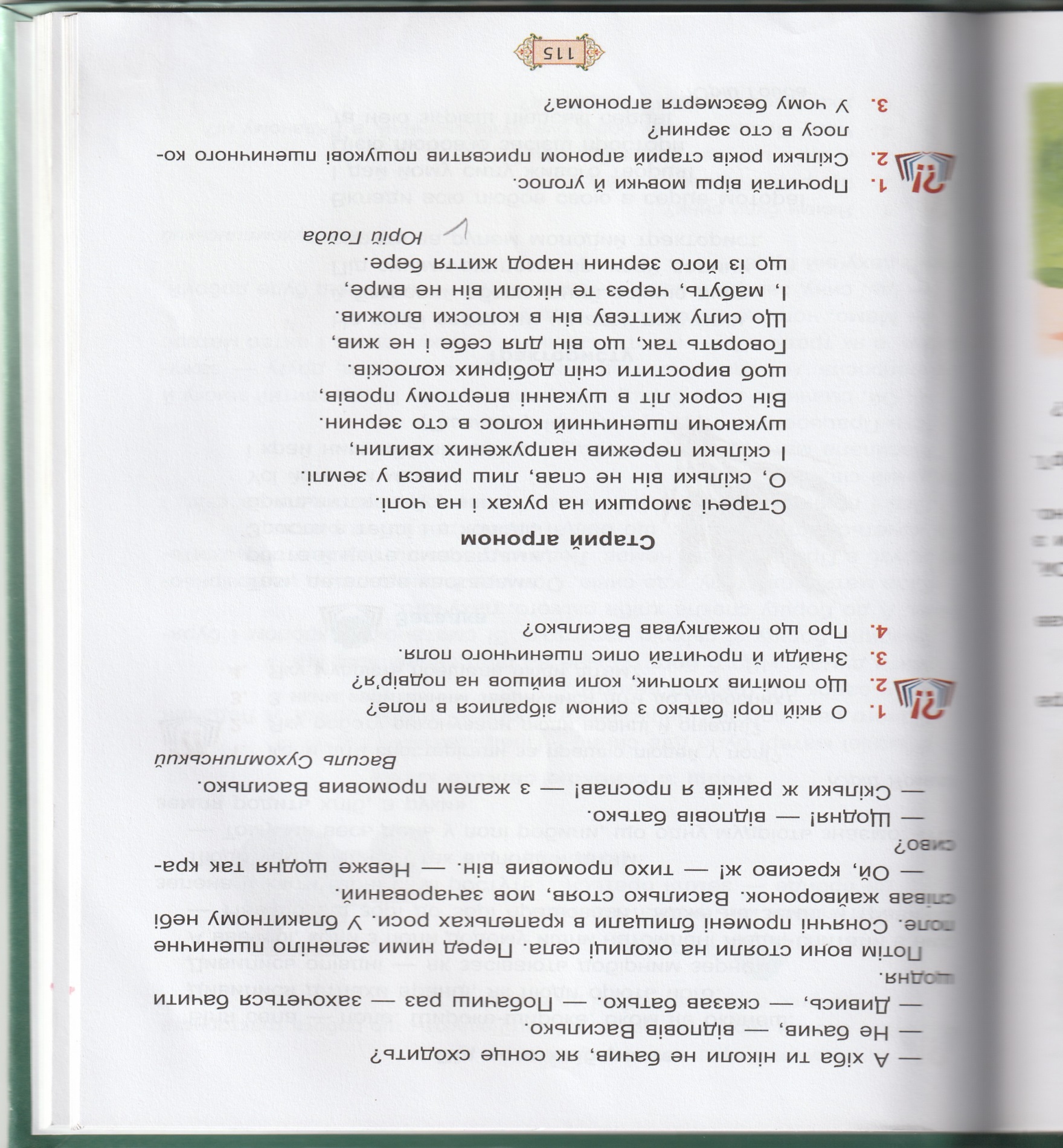 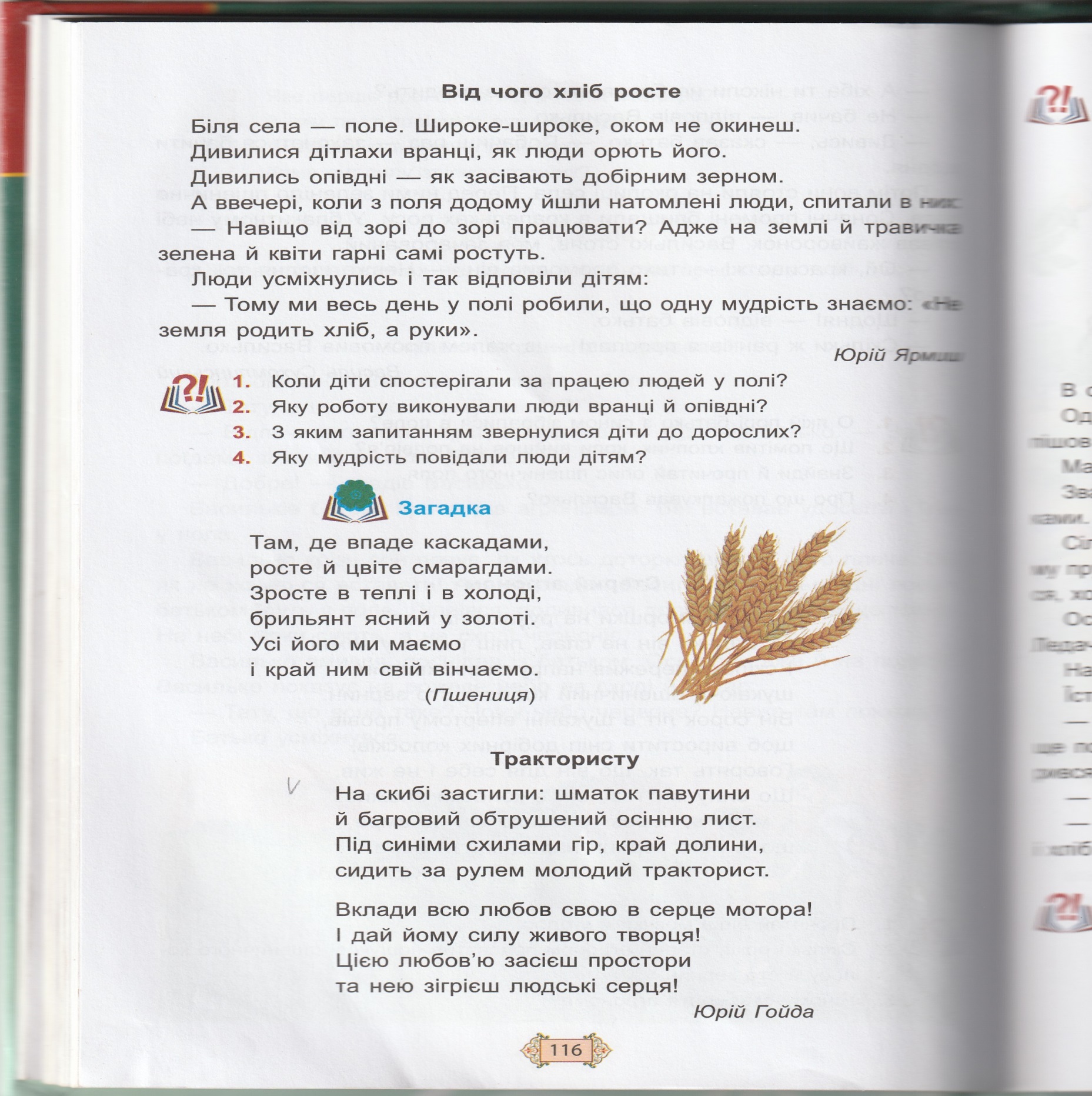 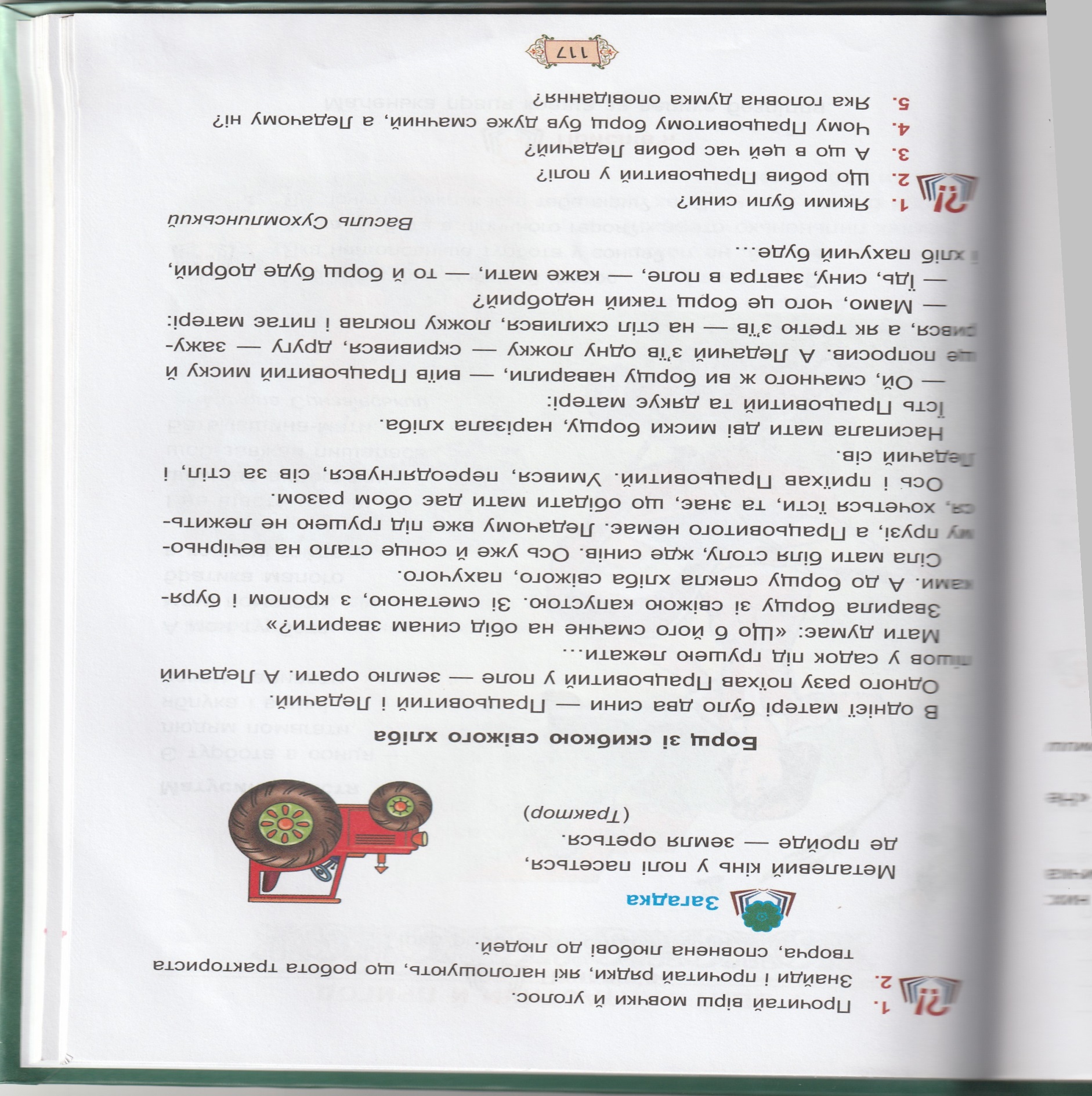 